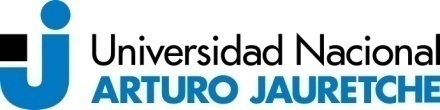 BIBLIOTECA UNAJNota compromisoPor el presente se establece un compromiso entre el personal nodocente …………………………………….. DNI ………………………….  y la Biblioteca Central UNAJ.En este compromiso se establece que: El usuario que retira material debe procurar el cuidado del mismo evitando daños, escritura, extravío y otros que provoquen el deterioro del mismo. Caso contrario deberán realizar la reposición del mismo.La Biblioteca establece qué materiales salen a domicilio y cuáles no salen en préstamo debido al tipo y cantidad de material.Todo material que está en Biblioteca puede salir a préstamo didáctico dentro de las aulas con devolución en el día.La cantidad máxima de días de préstamos es de 15 días renovables dependiendo de la disponibilidad en Biblioteca. La renovación se hará por otros 15 días. La tolerancia máxima de devolución es de 3 días. A aquellos que no devuelvan el material, les recaerán las sanciones correspondientes previstas por el Reglamento y la suspensión de préstamos a domicilio.Dirección……………………………………………………………………………………………………………….…..Localidad………………………………         CP……………     Fecha de Nacimiento……………………..Área de desempeño: …………………………………………………………………………………………………Teléfono fijo………………………………… 		Teléfono celular………………………………………E-Mail…………………………………………….                     ------------------------------                                                         ---------------------FIRMA                                 			             RECIBIDO POR                   